УДК 681.586.78Автоматический нагрев воды бассейна с помощью узлов регулированияЦветкова А.А ФГБОУ ВО «КГЭУ», г. Казань, Республика Татарстанtsvetkov9@mail.ru Науч. рук. к.т.н. доцент Цветков А.Н.  В статье описан регулятор, внедренный в систему поддержания температуры воды плавательного бассейна, благодаря которому существенно повышена точность регулирования и стабильность состояния бетонной чаши бассейна. Ключевые слова: регулятор, поддержание температуры, автоматическое управление, бассейн.Поддержание температуры бассейна обычно возлагается на одну из важнейших систем, обеспечивающих нормальное функционирование бассейна на систему подогрева воды. От уровня температуры воды зависит уровень комфорта посетителя и его тепловой режим при выполнении упражнений, связанных с длительными заплывами.Традиционно температура воды поддерживается с помощью теплообменников и регуляторов, объединенных в единый узел, обеспечивающих требуемый уровень температуры воды, подаваемой в основной объем чаши, что ни каким образом не коррелируется с температурой воды в бассейне. При этом приходится постоянно менять режим работы регулятора теплообменника путем изменения уставки температуры воды на выходе. В итоге получается отклонение температуры воды в бассейне на 2…3 градуса Цельсия.Современные требования спортсменов к температуре воды не позволяют проводить комфортные тренировки при таких отклонениях, что сразу же отражается в негативных отзывах о соотношении цены и качества предоставляемых услуг. Возникновение таких негативных моментов повлекло за собой необходимость ввести элемент автоматизации поддержания температуры воды.Регулятор, обеспечивающий поддержание температуры воды на выходе из теплообменника подключен к единой информационной сети управления плавательным бассейном и позволяет производить корректировку уставок. Наиболее оптимальным регулятором для данной системы является программный код, основанный на законах ПИД регулирования [1], то есть в рассматриваеваемой системе применен цифровой регулятор.Принцип непрерывной работы данного устройства заключается в подаче выходного сигнала о силе мощности, необходимой для поддержания регулируемого параметра. Аппарат использует сложную математическую формулу, в составе которой есть 3 коэффициента — пропорциональный, интегральный, дифференциальный.Объем воды плавательного бассейна «Акварена», расположенного в городе Казань составляет 2000 м3, поэтому процесс регулирования является достаточно инерционным, реализованный в системе управления цифровой регулятор обеспечивает поддержание температуры бассейна с периодичностью обновления выходного сигнала в 30 минут, что является вполне достаточным при определенной величине коэффициентов [2].Участок системы, задействованной в системе регулирования показан на рисунке 1. Процесс регулирования температуры воды и вычисления управляющего воздействия показан на рисунке 2.Процесс регулирования заключается в измерении температуры воды в бассейне, сравнении ее с заданной температурой и вычислении требуемой температуры на выходе из теплообменника. При превышении температуры над заданной, система стремится охладить воду путем снижения температуры подаваемой воды и наоборот при снижении температуры система стремится подогреть воду путем увеличения температуры подаваемой воды. 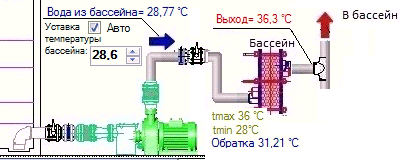 Рисунок 1. Система регулирования температуры воды бассейна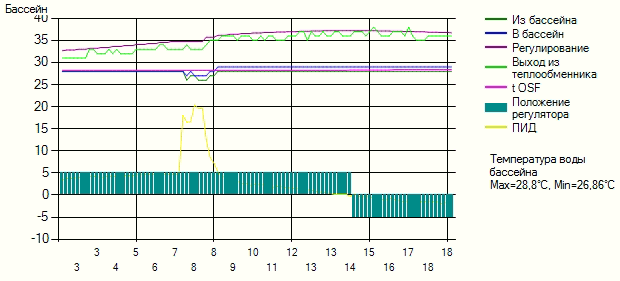 Рисунок 2. Процесс работы ПИД-регулятора при нагреве и охлаждении водыПроцесс изменения температуры воды бассейна зависит от многих факторов, например, температура на улице, температура воздуха в бассейне, которая существенно влияет на объем испаряющейся с поверхности воды и на скорость остывания, поэтому регулятор практически постоянно находится в работе. Случаи, когда регулятор работает на одной и той же уставке температуры очень редкие. Но применение ПИД-регулятора позволяет стабилизовать процесс отклонения температуры от заданной в пределах 0,5 градуса Цельсия.ИсточникиМалёв Н.А., Погодицкий О.В., Цветков А.Н. Синтез и реализация цифрового регулятора высокого порядка на программируемом логическом контроллере. В сборнике: Труды IX международной (XX Всероссийской) конференции по автоматизированному электроприводу АЭП-2016. 2016. С. 187-190.ДОАН НГОК ШИ, ЦВЕТКОВ А.Н. ИСПОЛЬЗОВАНИЕ ЭЛЕМЕНТОВ СИСТЕМЫ ЭЛЕКТРОСНАБЖЕНИЯ В КАЧЕСТВЕ ДАТЧИКОВ ПАРАМЕТРОВ В СИСТЕМАХ АВТОМАТИЗИРОВАННОГО УПРАВЛЕНИЯ IV МЕЖДУНАРОДНАЯ НАУЧНО-ПРАКТИЧЕСКАЯ КОНФЕРЕНЦИЯ «ДОСТИЖЕНИЯ, ПРОБЛЕМЫ И ПЕРСПЕКТИВЫ РАЗВИТИЯ НЕФТЕГАЗОВОЙ ОТРАСЛИ» Альметьевск, 16–18 октября 2019 года